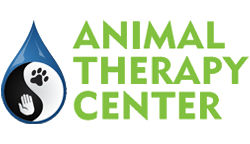 NEW CLIENT SURVEYDate: _____________________Client: __________________________________________		Pet: ________________________________Thank you for choosing the Animal Therapy Center for your pet’s rehabilitation and integrative medicine needs. We appreciate your providing the following information so we may improve our staff scheduling and serve you better. This is for survey purposes only.How did you hear about us?□  Referred/recommended by my primary veterinarian	If so, which doctor or practice referred you to us?  ___________________________________________□  The Animal Therapy Center website/internet search□  Saw a brochure/flyer/advertisement□  Other: _________________________________________________________________________________Which of our services are you interested in pursuing for your pet?□  Rehabilitation therapy□  Integrative medicine/acupuncture□  Recreational swimming (for healthy pets with no medical conditions)□  Other: _________________________________________________________________________________What condition(s) does your pet suffer from (if applicable)?____________________________________________________________________________________________________________________________________________________________________________________